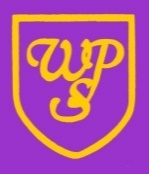 Wibsey Primary SchoolNorth Road, Bradford, BD6 1RLHeadteacher: Mr N M CooperOutbreak Letter for School – Advice to Parents  Dear Parents, We have been made aware of five members of our school community who have tested positive for COVID 19. Four of these are within one class.We know that you will find this concerning and we are continuing to monitor the situation and are working closely with Public Health England. This letter is to inform you of the current situation and provide advice on how to support your child. Please be reassured that for most people, coronavirus (COVID-19) will be a mild illness.The small number of children who have been in direct prolonged contact with the confirmed cases will have received an individual letter and will be staying at home for 10 days.School will reopen on April 12th and your child should return on that date if they are well.What to do if your child develops symptoms of COVID 19 If your child develops symptoms of COVID-19, they must not come to school and should remain at home for at least 10 days from the day after their symptoms appeared. Anyone with symptoms will be eligible for testing and this can be arranged via https://www.nhs.uk/ask-for-a-coronavirus-test or by calling 119.All other household members who remain well must stay at home and not leave the house for 10 days. This includes anyone in your ‘Support Bubble’. Further guidance is available at: https://www.gov.uk/government/publications/covid-19-stay-at-home-guidance/stay-at-home-guidance-for-households-with-possible-coronavirus-covid-19-infection The 10-day period starts from the day after the first person in the house became ill.Household members should not go to work, school or public areas and exercise should be taken within the home. If you require help with buying groceries, other shopping or picking up medication, or walking a dog, you should ask friends or family. Alternatively, you can order your shopping online and medication by phone or online.Household members staying at home for 10 days will greatly reduce the overall amount of infection the household could pass on to others in the communityIf you are able can, move any vulnerable individuals (such as the elderly and those with underlying health conditions) out of your home, to stay with friends or family for the duration of the home isolation periodSymptoms of COVID 19 The most common symptoms of coronavirus (COVID-19) are recent onset of:new continuous cough and/orhigh temperature a loss of, or change in, normal sense of taste or smell (anosmia)For most people, coronavirus (COVID-19) will be a mild illness.If your child does develop symptoms, you can seek advice from NHS 111 at https://www.nhs.uk/conditions/coronavirus-covid-19/check-if-you-have-coronavirus-symptoms/ or by phoning 111How to stop COVID-19 spreading There are things you can do to help reduce the risk of you and anyone you live with getting ill with COVID-19:•	wash your hands with soap and water often – do this for at least 20 seconds •	use hand sanitizer gel if soap and water are not available•	wash your hands as soon as you get home•	cover your mouth and nose with a tissue or your sleeve (not your hands) when you cough or sneeze•	put used tissues in the bin immediately and wash your hands afterwardsFurther InformationFurther information is available at https://www.nhs.uk/conditions/coronavirus-covid-19/ Yours sincerely,Nigel CooperHeadteacher